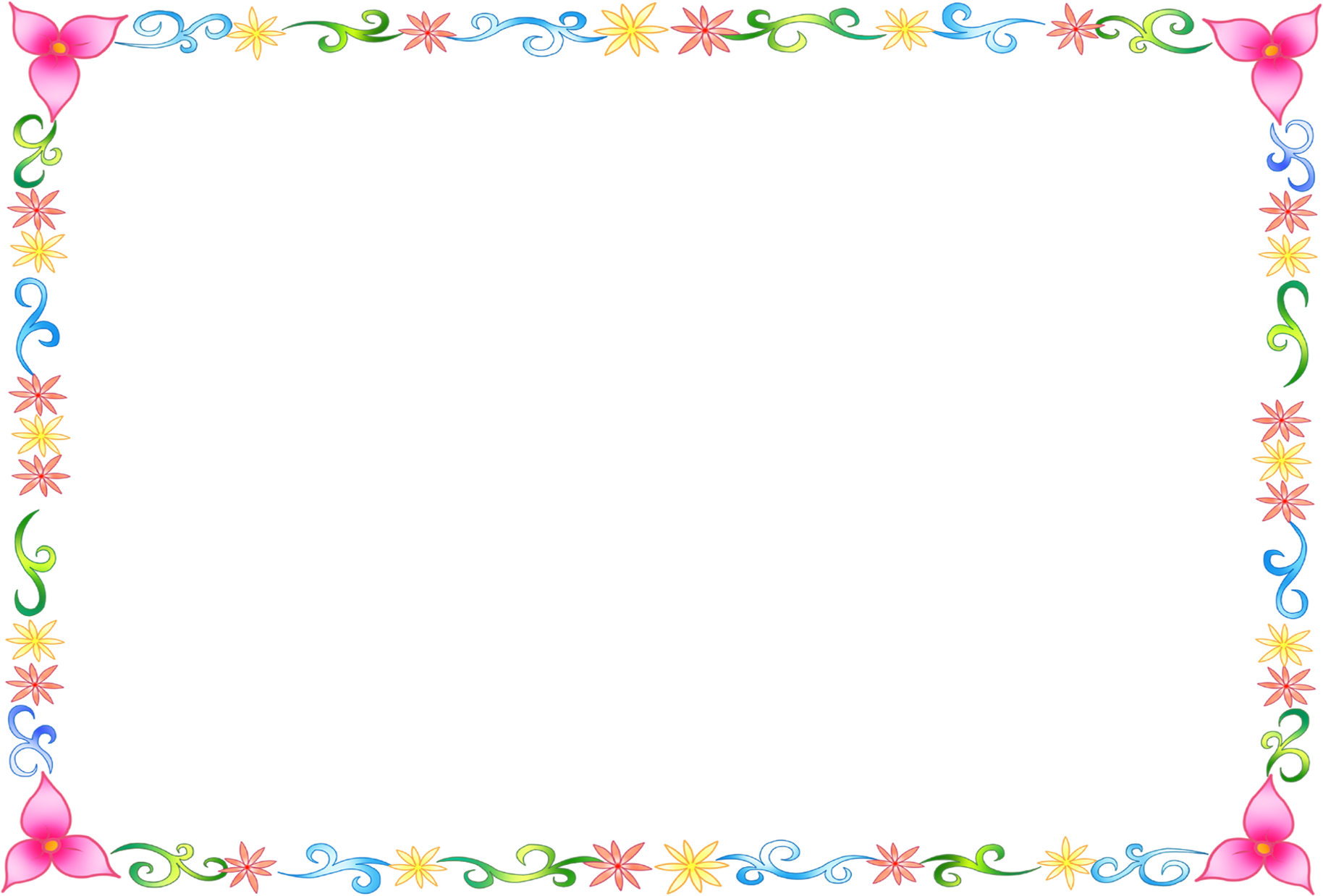 КОНСПЕКТ ОБРАЗОВАТЕЛЬНОЙДЕЯТЕЛЬНОСТИ  ПО  РИСОВАНИЮВ  СТАРШЕЙ  ЛОГОПЕДИЧЕСКОЙ  ГРУППЕТЕМА: «В  ГОСТЯХ  У  НАРОДНЫХ  МАСТЕРОВ»(ДЕКОРАТИВНОЕ  РИСОВАНИЕ)                                                 Выполнила: Н.Е.ГалансковаМАДОУ № 11 «Ромашка»г. Мелеуз2012 г.Образовательные области: «Художественное творчество», «Познание», «Коммуникация», «Социализация», «Физическая культура», «Музыка», «Чтение художественной литературы».Интегрированные программные задачи:Продолжать расширять представления детей о многообразии изделий народного декоративно-прикладного искусства (гжель, городец, дымка).Расширять и углублять знания детей о дымковских игрушках.Формировать умение самостоятельно составлять узор из элементов дымковской росписи (кружочки, точки, полоски, сетка, колечки, волнистые линии) с помощью кисточки, ватной палочки. Закрепить приёмы рисования гуашью.Упражнять в рисовании концом кисти.Продолжать воспитывать у детей интерес к народным традициям, уважение к труду народных мастеров.Активизация словаря (композиция).Виды детской деятельности:художественное творчество,коммуникативная,игровая,двигательная,чтение художественной литературы.Ожидаемый результат:Знает о многообразии изделий народного декоративно-прикладного искусства. Умеет самостоятельно составлять узор из элементов дымковской росписи. Владеет навыками рисования концом кисти, ватной палочкой. Проявляет интерес к народным традициям, к труду народных мастеров.Материал:Изделия  Гжели, Дымково, Городца, иллюстрации; таблица с изображением элементов дымковской росписи; заготовки для расписывания силуэтов; гуашь, кисти, ватные палочки, клеенки, салфетки, подставки для кистей, «непроливайки» с водой; магнитофон, кассета с записями русских народных мелодий. Предварительная работа:Рассматривание иллюстраций и фотографий о гжельской, городецкой росписях, дымковской игрушке. Беседы с детьми об истории  гжельской, городецкой росписях, дымковской игрушке. Работа с раскрасками «Декоративная роспись».Дидактическая игра «Русский сувенир».Оформление папки – раскладушки для родителей «Народные промыслы».Разработала дидактическую игру «Собери узор».Ход:Воспитатель: Что я вижу! Что за диво!                           Сколько радости вокруг!                           Правда, дети, тут красиво?                           Аж захватывает дух!Проходите да поглядите, какие здесь  игрушки да посуда собраны. Они не простые. Их сделали русские мастера-умельцы из Дымково, Городца и Гжели.(Звучит фонограмма русской народной песни)Воспитатель: А вот какие это мастера изготовили эти вещи, вы сами догадайтесь. Богдана вам загадает загадку, а вы попробуйте отгадать:Сине – белая посуда,Расскажи-ка ты откуда?Видно издали пришлаИ цветами расцвела:Голубыми, синими, Нежными, красивыми.Ребята, о какой  посуде говорится?Дети: Гжельской.Воспитатель: Правильно, это гжельская посуда (предложить рассмотреть изделия, расписанные гжельской росписью). Какие цвета используют мастера в гжельской росписи?Дети: Белые, синие и голубые цвета.Воспитатель: Какие элементы используют в росписи?Дети: Цветы, листья, завитки, сетка.Воспитатель: Молодцы, ребята. А что расписывали гжельской росписью?Дети: Посуду, сувениры и др.Воспитатель: Правильно, ребята. О каких мастерах я сейчас загадаю загадку:Знает каждый молодец,Чем прославен Городец,Знает каждый мальчуганПро купавку и розан.В росписи у мастеров,Много красочных цветов.Самый яркий и прекрасный,Это цвет, конечно, красный Дети: Городецкая роспись.Воспитатель: (предложить рассмотреть изделия, расписанные городецкой росписью). Какие цвета используют мастера в городецкой росписи?Дети: Красные, жёлтые, зелёные, чёрные и т.д.Воспитатель: Какие элементы используют в росписи?Дети: Розаны, бутоны, листья, птицы, кони.Воспитатель: Правильно, ребята. Проходите дальше.  Посмотрите,  какие игрушки! Такие они все яркие, красивые и очень разные. Но что-то у них есть и общее! Мастера для всех ребят
Налепили жеребят,
Всадников, цыплят,
Посадили их в ушат.
Посадили, подсушили, побелили.
Краской яркой нарядили.
Разложили все в лоток.
В изукрашенный платок.Ребята, подумайте и скажите, как называются все эти игрушки? Дети: Дымковские.Воспитатель: А почему они так называются?Ответы детей.Воспитатель: Далеко-далеко, за дремучими лесами, за зелёными полями, на берегу голубой речки стояло большое село. Каждое утро вставали люди, затапливали печи, и из трубы домов вился голубой дымок. Домов в селе было много. Вот и прозвали то село Дымково. Жили в том селе весёлые и озорные люди. Любили они лепить весёлые, яркие, красочные игрушки, свистульки. Много их наделают за долгую зиму.  А когда приходила весна, весёлые люди выносили свои игрушки,  продавали в разных городах и деревнях. А по имени этого села и игрушки стали называть дымковскими.Воспитатель: Какое настроение создают эти игрушки? Дети: Радостное, весёлое.Воспитатель: Какими цветами расписаны дымковские игрушки? Дети:  Красные, жёлтые, зелёные, чёрные и т.д.Воспитатель: Да, все игрушки расписаны яркими красками. А еще дымковские игрушки отличаются и своим узором. Какие узоры в их росписи вы увидели? Дети: Прямая линия, волнистая линия, точка, круг, кольцо, клетка, решётка.Воспитатель: Ребята, а вы знаете, что обозначают элементы дымковской игрушки? Круг обозначает солнце, волнистые линии – воду, пересечённые прямые линии – землю. Воспитатель: Молодцы. А сейчас я предлагаю вам игру «Собери узор». Надо собрать разрезные картинки.ИГРА «СОБЕРИ УЗОР»(дети должны собрать картинку  и назвать вид росписи на своей картинке)Воспитатель:  Ребята, сегодня у нас необычное занятие. Дымковские мастера приготовили игрушки, но не успели их расписать. Ребята, поможем им?Дети: Поможем.Воспитатель:  Я приглашаю вас пройти в нашу мастерскую и занять свои места. Здесь есть все  для превращения обычной фигурки в настоящую расписную дымковскую игрушку (дети занимают места за столами) Посмотрите, какую игрушку нам приготовили дымковские мастера?Дети: Дымковского  коня.Воспитатель: Прежде чем приступить к работе, давайте вспомним, какие элементы используют при росписи дымковских игрушек?Дети: Прямые, волнистые линии, точки, круги, кольца, клетка, решётка.Воспитатель:  Молодцы. А сейчас я предлагаю немного поиграть. У меня есть изображение дымковского коня, давайте вместе придумаем узор.ДИДАКТИЧЕСКАЯ  ИГРА  «УКРАШАЕМ  ДЫМКОВСКУЮ  ИГРУШКУ»Воспитатель:  Молодцы, ребята. Рисовать сегодня будем гуашью. Я хочу, чтобы вы пофантазировали и сами придумать свой узор для вашего коня. Постарайтесь его сделать ярким и нарядным. Не забудьте: линии проводим кончиком кисточки, а  узоры на кругах наносим только после высыхания кругов (проверка технических навыков детей). Как вы думаете, для чего нам ватные палочки?Дети: Для рисования точек.Воспитатель: Работу выполняйте аккуратно. А чтобы наши пальчики были послушными, давайте разомнём их.                                                    Физкультминутка:Скоро будем рисовать 
Надо  пальцы нам размять (хлопаем в ладоши, потом кулаками)
Вверх поднимем наши ручки 
И дотянемся до тучки (поднимают руки потягиваются) 
Уходи от нас скорей, 
Не пугай ты нас детей! (дети машут руками: прогоняют тучку) 
Вот к нам солнышко пришло, 
(дети поднимают  голову вверх, и разводят руки в стороны).Стало весело, светло (шевелят пальцами над головой)Воспитатель: Приступаем к работе (звучит фонограмма русской народной песни)Самостоятельная деятельность детей. Выставка детских работ.Анализ детских работ: Предложить детям выбрать самых красивых коней, назвать элементы, которые они использовали в своих работах, отметить яркость и нарядность. Воспитатель: Ребята, как вы думаете, для чего народные мастера расписывают посуду, сувениры, игрушки?Дети: Для красоты.Воспитатель:    Все игрушки не простые,
А волшебно расписные.
Белоснежны, как берёзки.
Кружочки, точечки, полоски.Ай да девица-душа!
Как ты чудо хороша!
Клетчатая юбочка,
Фартук полосатый,
На полосках точки,
А вокруг кружочки.В Дымкове, за Вяткою рекою,
Драгоценный продолжая труд,
Не ища на старости покоя,
Мастерицы славные живут.
Делают игрушки не простые,
А волшебно расписные:
Белоснежны как берёзки,
Кружочки, клеточки, полоски
Простой, казалось бы, узор,
Но отвести не в силах взор!Мастера для всех ребят
Налепили жеребят,
Всадников, цыплят,
Посадили их в ушат.
Посадили, подсушили, побелили.
Краской яркой нарядили.
Разложили все в лоток.
В изукрашенный платок.
И скорее продавать.
Всех игрушкой развлекать.
Пышные, нарядные,
До того приятные.
В сказках сказочных секрет.
И каких тут только нет.
В свекле красный виден цвет.
Жёлтый в лицах виден цвет.
Рыжий, яркий, золотой,
Есть в морковке налитой.
Белый в теплом молоке,
Что с коровой належке.
Зелень яркая в траве.
Вот так краски, ну и ну,
А игрушку всё ж лизну.Знает каждый молодец, Чем прославлен Городец,
Знает каждый мальчуган
Про купавку и розан.
В росписи у мастеров,
Много красочных цветов.
Самый яркий и прекрасный,
Это цвет, конечно (красный).
Можешь цвет найти любой:
Синий, желтый (голубой).
Нарисуем кистью ловко
Для цветов два подмалевка.
После замысел свой смелый,
Оживим мы краской (белой).
Можно в сказке очутиться,
И цветы здесь есть и (птицы).
Мы сегодня будем с вами
Просто чудо-мастерами.
Доски чем украсить знаем,
И к работе приступаем.Возле речки Вятки есть один посёлок,
Окаймлённый лесами уголок весёлый,
Мужики там с древне печи мастерили,
На забаву деткам петушков лепили,
Слобода та в дымке поутру купалась,
И за это Дымковской со стари называлась.
Люди, работающие, в той слободе жили,
С удалью лихие пляски заводили.
Праздник отмечали, жили, не скучали,
Тут не подобраться никакой печали.
И под музыку с пляской садятся за столы.Чем знаменито Дымково? 
Игрушкою своей. 
В ней нету цвета дымного, 
А есть любовь людей. В ней что-то есть от радуги, 
От капелек росы. 
В ней что-то есть от радости, 
Гремящей, как басы. Кони глиняные мчатся 
На подставках, что есть сил. 
И за хвост не удержаться, 
Если гриву упустил.Посмотри, как хороша 
Эта девица-душа 
Щечки алые горят, 
Удивительный наряд.Городецкая роспись - как ее нам не знать. 
Здесь и жаркие кони, молодецкая стать. 
Здесь такие букеты, что нельзя описать. 
Здесь такие сюжеты, что ни в сказке сказать.Желтый вечер, черный конь, 
И купавки, как огонь, 
Птицы смотрят из ларца – 
Чудо-роспись Городца!Поверить трудно: неужели 
Всего два цвета? Чудеса!.. 
Вот так художники из Гжели 
На снег наносят небеса!Какие розы и пионы 
На чашках пишут мастера. 
И сине-белые бутоны 
Прекрасны нынче, как вчера!Фарфоровые чайники, подсвечники, часы, 
Животные и птицы невиданной красы. 
Деревня в Подмосковье прославилась теперь. 
Известно всем в народе ее название – Гжель.Тёмно-синее чудо, соловьиная трель. 
Всем ты в душу запала, 
Наша русская Гжель.Есть на Волге город древний, 
                Под названьем Городец. 
                Славится по всей России, 
                Своей росписью творец.